Firmas:Para constancia se firma en la Ciudad de xxxxx  a los dd días del mes de mm de aaaa,  por los asistentes:Área / Proceso que realiza la reunión:Área / Proceso que realiza la reunión:Nombre del área que realiza la reunión.Nombre del área que realiza la reunión.Nombre del área que realiza la reunión.Nombre del área que realiza la reunión.Nombre del área que realiza la reunión.Nombre del área que realiza la reunión.Nombre del área que realiza la reunión.Tema de la reunión:Tema de la reunión:Equipo de gerencia para…, Capacitación en…, Sensibilización…, Subcomité de…, y demás tipos de reuniones que se hacen en la EntidadEquipo de gerencia para…, Capacitación en…, Sensibilización…, Subcomité de…, y demás tipos de reuniones que se hacen en la EntidadEquipo de gerencia para…, Capacitación en…, Sensibilización…, Subcomité de…, y demás tipos de reuniones que se hacen en la EntidadEquipo de gerencia para…, Capacitación en…, Sensibilización…, Subcomité de…, y demás tipos de reuniones que se hacen en la EntidadEquipo de gerencia para…, Capacitación en…, Sensibilización…, Subcomité de…, y demás tipos de reuniones que se hacen en la EntidadEquipo de gerencia para…, Capacitación en…, Sensibilización…, Subcomité de…, y demás tipos de reuniones que se hacen en la EntidadEquipo de gerencia para…, Capacitación en…, Sensibilización…, Subcomité de…, y demás tipos de reuniones que se hacen en la EntidadLugar :Lugar :Ubicación física donde se realiza la reuniónUbicación física donde se realiza la reuniónUbicación física donde se realiza la reuniónUbicación física donde se realiza la reuniónUbicación física donde se realiza la reuniónUbicación física donde se realiza la reuniónUbicación física donde se realiza la reuniónFecha :Fecha :dd/mm/aaaaHora Inicio:Hora Inicio:a.m. / p.m.Hora Final:Hora Final:a.m. / p.m.Asistentes:Asistentes:Ver listado de participantes y/o asistentesVer listado de participantes y/o asistentesVer listado de participantes y/o asistentesVer listado de participantes y/o asistentesVer listado de participantes y/o asistentesVer listado de participantes y/o asistentesVer listado de participantes y/o asistentes1.   AGENDA1.   AGENDA1.   AGENDA1.   AGENDA1.   AGENDA1.   AGENDA1.   AGENDA1.   AGENDA1.   AGENDAOrden del Día:Verificación de quórumLectura y aprobación del acta anteriorSeguimiento de los compromisos acta anteriorTemas a tratarPlanes de acción (Generación de compromisos) Orden del Día:Verificación de quórumLectura y aprobación del acta anteriorSeguimiento de los compromisos acta anteriorTemas a tratarPlanes de acción (Generación de compromisos) Orden del Día:Verificación de quórumLectura y aprobación del acta anteriorSeguimiento de los compromisos acta anteriorTemas a tratarPlanes de acción (Generación de compromisos) Orden del Día:Verificación de quórumLectura y aprobación del acta anteriorSeguimiento de los compromisos acta anteriorTemas a tratarPlanes de acción (Generación de compromisos) Orden del Día:Verificación de quórumLectura y aprobación del acta anteriorSeguimiento de los compromisos acta anteriorTemas a tratarPlanes de acción (Generación de compromisos) Orden del Día:Verificación de quórumLectura y aprobación del acta anteriorSeguimiento de los compromisos acta anteriorTemas a tratarPlanes de acción (Generación de compromisos) Orden del Día:Verificación de quórumLectura y aprobación del acta anteriorSeguimiento de los compromisos acta anteriorTemas a tratarPlanes de acción (Generación de compromisos) Orden del Día:Verificación de quórumLectura y aprobación del acta anteriorSeguimiento de los compromisos acta anteriorTemas a tratarPlanes de acción (Generación de compromisos) Orden del Día:Verificación de quórumLectura y aprobación del acta anteriorSeguimiento de los compromisos acta anteriorTemas a tratarPlanes de acción (Generación de compromisos) 2. DESARROLLO DE LA REUNIÓN 2. DESARROLLO DE LA REUNIÓN 2. DESARROLLO DE LA REUNIÓN 2. DESARROLLO DE LA REUNIÓN 2. DESARROLLO DE LA REUNIÓN 2. DESARROLLO DE LA REUNIÓN 2. DESARROLLO DE LA REUNIÓN 2. DESARROLLO DE LA REUNIÓN 2. DESARROLLO DE LA REUNIÓN Relación de lo que sucede, debate o se acuerda en la reunión, atendiendo los puntos de la agendaRelación de lo que sucede, debate o se acuerda en la reunión, atendiendo los puntos de la agendaRelación de lo que sucede, debate o se acuerda en la reunión, atendiendo los puntos de la agendaRelación de lo que sucede, debate o se acuerda en la reunión, atendiendo los puntos de la agendaRelación de lo que sucede, debate o se acuerda en la reunión, atendiendo los puntos de la agendaRelación de lo que sucede, debate o se acuerda en la reunión, atendiendo los puntos de la agendaRelación de lo que sucede, debate o se acuerda en la reunión, atendiendo los puntos de la agendaRelación de lo que sucede, debate o se acuerda en la reunión, atendiendo los puntos de la agendaRelación de lo que sucede, debate o se acuerda en la reunión, atendiendo los puntos de la agendaPLANES DE ACCIÓN (Compromisos)PLANES DE ACCIÓN (Compromisos)PLANES DE ACCIÓN (Compromisos)PLANES DE ACCIÓN (Compromisos)PLANES DE ACCIÓN (Compromisos)PLANES DE ACCIÓN (Compromisos)PLANES DE ACCIÓN (Compromisos)PLANES DE ACCIÓN (Compromisos)PLANES DE ACCIÓN (Compromisos)NoActividadActividadActividadResponsableResponsableResponsableFecha de Cumplimiento Fecha de Cumplimiento 1Actividad Actividad Actividad ResponsablesResponsablesResponsablesFecha de CumplimientoFecha de Cumplimiento2Actividad Actividad Actividad ResponsablesResponsablesResponsablesFecha de CumplimientoFecha de Cumplimiento3Actividad Actividad Actividad ResponsablesResponsablesResponsablesFecha de CumplimientoFecha de Cumplimiento4Actividad Actividad Actividad ResponsablesResponsablesResponsablesFecha de CumplimientoFecha de CumplimientoNombre completoCargoFirma Nombre completoCargoNombre completo CargoNombre completo CargoNombre completo Cargo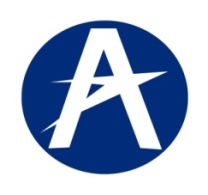 